Proposition d’une démarche de conception 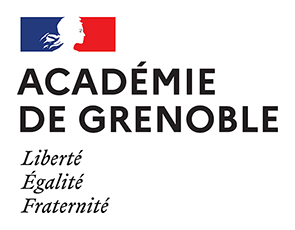 Étape n° 1Quels besoins spontanés identifiez-vous pour vos élèves de 2nde, 1ere, Terminal : Leurs Atouts / ce qui doit être développé. Reliez ces besoins avec un ou des objectifs généraux de l’EPS.Étape n° 2Identifiez les AFL les plus à même de répondre aux besoins de vos élèves, pour chaque niveau de classe, pour atteindre les objectifs généraux que vous avez priorisésCaractéristiques des élèves :Du point de vue de la motricitéDu point de vue de la motricitéDu point de vue du savoir s'entrainerDu point de vue du savoir s'entrainerDu point de vue de leur prise de responsabilitéDu point de vue de leur prise de responsabilitéDu point de vue de l'entretien de leur santéDu point de vue de l'entretien de leur santéDu point de vue de leur accès au patrimoine culturelDu point de vue de leur accès au patrimoine culturelCaractéristiques des élèves :AtoutsA développerAtoutsA développerAtoutsA développerAtoutsA développerAtoutsA développerde 2ndede 1ère de terminaleChoisir le niveau de classe concerné : 2nde, 1ère, TermChoisir le niveau de classe concerné : 2nde, 1ère, TermCA1. Réaliser une performance motrice maximale mesurable a une échéance donnée     CA1. Réaliser une performance motrice maximale mesurable a une échéance donnée     CA2. Adapter son déplacement à des environnements variés ou incertains   CA2. Adapter son déplacement à des environnements variés ou incertains   CA3. Réaliser une prestation corporelle destinée à être vue et appréciée   CA3. Réaliser une prestation corporelle destinée à être vue et appréciée   CA4. Conduire et maîtriser un affrontement collectif ou interindividuel pour gagner     CA4. Conduire et maîtriser un affrontement collectif ou interindividuel pour gagner     CA5. Réaliser une activité physique pour développer ses ressources et s’entretenir   CA5. Réaliser une activité physique pour développer ses ressources et s’entretenir   APSA nationale ou académique ou liste établissement  APSA nationale ou académique ou liste établissement  Courses-Sauts-Lancers- Natation de vitesseCourses-Sauts-Lancers- Natation de vitesseEscalade-Course d'Orientation-Sauvetage aquatique- VTT Escalade-Course d'Orientation-Sauvetage aquatique- VTT Danse(s)-Arts du cirque-Acrosport-GymnastiqueDanse(s)-Arts du cirque-Acrosport-GymnastiqueBB-FB-HB-VB-RB Judo-Boxe française Bad-TTBB-FB-HB-VB-RB Judo-Boxe française Bad-TTCourse en durée, Natation en durée, Step, musculation, Yoga Course en durée, Natation en durée, Step, musculation, Yoga OBJECTIFS de l’EPSOBJECTIFS de l’EPSAFL - CA1Eléments prioritaires CA1 (ceux des prog)AFL – CA2Eléments prioritaires CA2 (ceux des prog)AFL – CA3Eléments prioritaires CA3 (ceux des prog)AFL – CA4Eléments prioritaires CA4 (ceux des prog)AFL – CA5Eléments prioritaires CA5 (ceux des prog)1. Développer sa motricité Apsa diversifiées1. Développer sa motricité Apsa approfondies2. Savoir se préparer, s'entraînerSe connaître2. Savoir se préparer, s'entraînerFaire des choix2. Savoir se préparer, s'entraînerSe préparer2. Savoir se préparer, s'entraînerConduire et réguler ses efforts3. Exercer sa responsabilité individuelle au sein d'un collectifJuge arbitre3. Exercer sa responsabilité individuelle au sein d'un collectifObservateur, conseil, aide3. Exercer sa responsabilité individuelle au sein d'un collectifPartenaire, adversaire4. Construire durablement sa santéConstruire une image positive de soi (progrès réalisé)4. Construire durablement sa santéAssurer sa sécurité ou celle des autres4. Construire durablement sa santéPrendre du plaisir5. Accéder au patrimoine culturelSe situer en tant que pratiquant5. Accéder au patrimoine culturelSe situer en tant que spectateur/critique